Интегрированный урок информатики и английского языкапо темам «Иллюстрирование текстового документа» (информатика)«Belarussian calendar» (английский язык)Цели: продолжить формировать умения выполнять операции вставки рисунков и объектов WordArt в текстовый документ и их форматирование, сохранять документы в различных форматах, обучение навыкам монологической речи, закрепление умений правильно произносить порядковые числительные, развитие умений употреблять Present и Past Simple Passive, способствовать развитию самостоятельности, творческих способностей, интереса к изучаемым предметам, воспитывать чувство эстетичности, воспитывать языковую догадку и чувство прекрасного.Структура урока.1. Организационный момент. 2. Актуализация знаний, проверка домашнего задания. 3. Изучение нового материала по английскому языку. 4. Актуализация знаний и изучение нового материала по информатике. 5. Задание на дом. 6. Практическая работа. Работа над проектом (Создание страниц календаря в MS Word). 7. Защита проектов.8. Подведение итогов урока. Рефлексия.Ход урока.Организационный момент.Добрый день! Сегодня у нас не совсем обычный урок – урок английского языка совместно с уроком информатики. Вы уже успели убедиться в том, что английский язык очень помогает на уроках информатики, сегодня посмотрим, как же информатика может вам помочь на уроках английского языка при создании проектов, да и в повседневной жизни. Hello, class! As you can see today we have an unusual lesson. Your home task was preparing information about different holidays in our country. So, today we will make a calendar of Belarussian holidays.  Актуализация знаний. Проверка домашнего задания по английскому.Наша задача сегодня создавать календарь праздников для друзей из Великобритании с помощью текстового редактора MS Word. 
Watch the video and say what holiday is described in it. Can you guess? Let`s make a calendar today. Before it let`s talk about holidays. Which holidays do you know? What`s your favourite? Изучение нового материала по английскому языку. As you know there are different kinds of holidays in Belarus. We can divide them into state, republican, religious, memorial and non-official holidays. 
Now I give you the sheets and let`s divide the holidays into columns. What are state/ religious/ republican/ memorial/ non-official holidays? Constitution Day, 	New Year, 	Easter, Day of Remembrance of Soldiers – Internationalists, 	St. Valentine`s Day, Mother`s Day, Victory Day, Christmas, Day of the Human Rights, Day of Chernobyl Tragedy, Day of Unity of the Peoples of Belarus and Russia, Day of Family, Women's Day, Independence Day, Labor Day, Apple Spas, Day of National Remembrance of the Victims of the World War II, Day of the October Revolution, Epiphany, Radonitsa. 	State holidays are holidays for the government. Religious holidays are specific days of the year set aside to celebrate something that is religion based. Republican holidays are holidays which are signed as holidays by the parliament`s acts. Non-official holidays are those which are not days off for people but they are still holidays.  Memorial day is a holiday  for remembering the people.Изучение нового материала по информатике.Очень часто, создавая в MS Word открытки, плакаты, коллажи пользователи сталкиваются с такой ситуацией, что текст и картинки не получается разместить так как хочется, можно услышать фразу «текст (картинка) прыгает». Что же делать, что бы этого не происходило? Как поступить, чтобы страницы календаря получились яркими и красочными?Вспомним объекты текстового редактора Word, которые мы уже рассматривали и которые помогут вам в создании страниц календаря.Какой объект можно вставить с помощью кнопки? 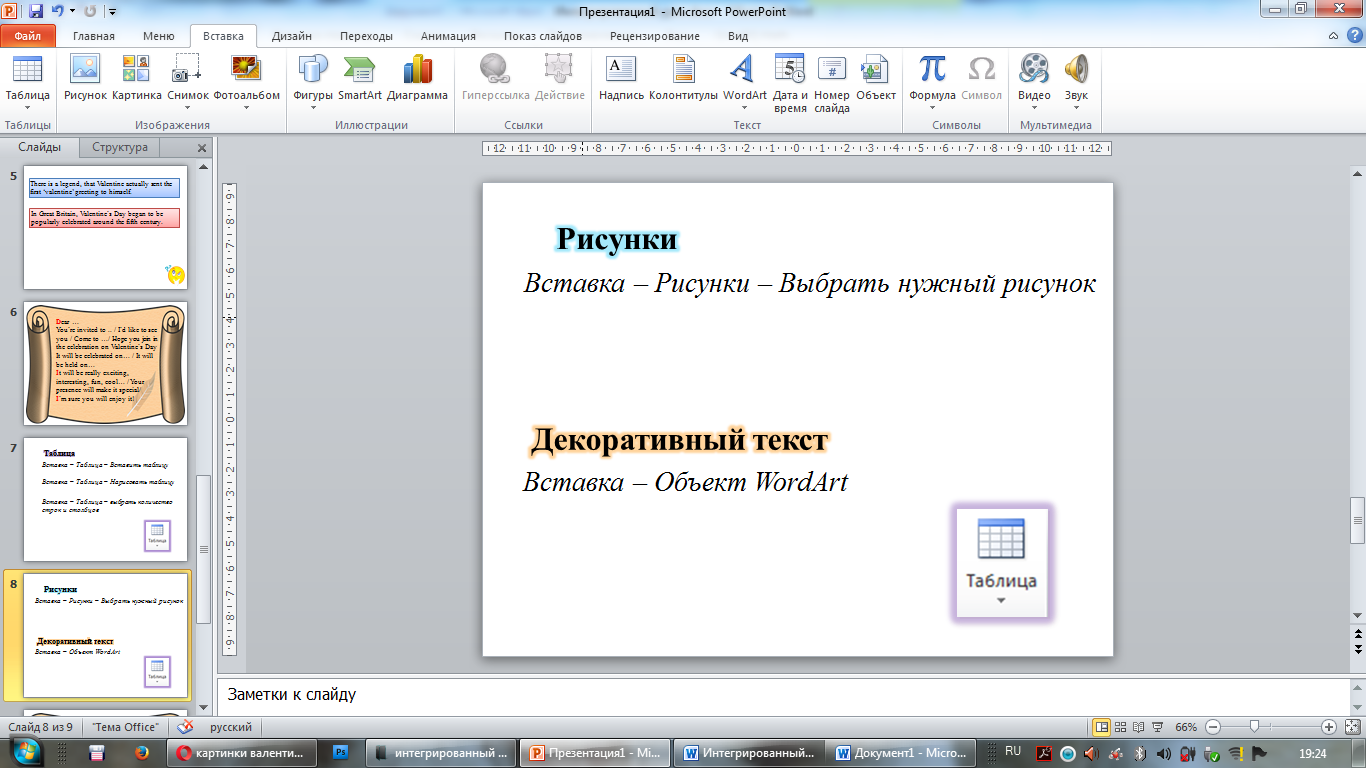 (декоративный текст)Как вставить декоративный текст?(Вставка – Объект WordArt)Какой объект можно вставить с помощью кнопки? (Вставка – Рисунки – Выбрать нужный рисунок) А для выполнения каких действий будут использоваться следующие кнопки 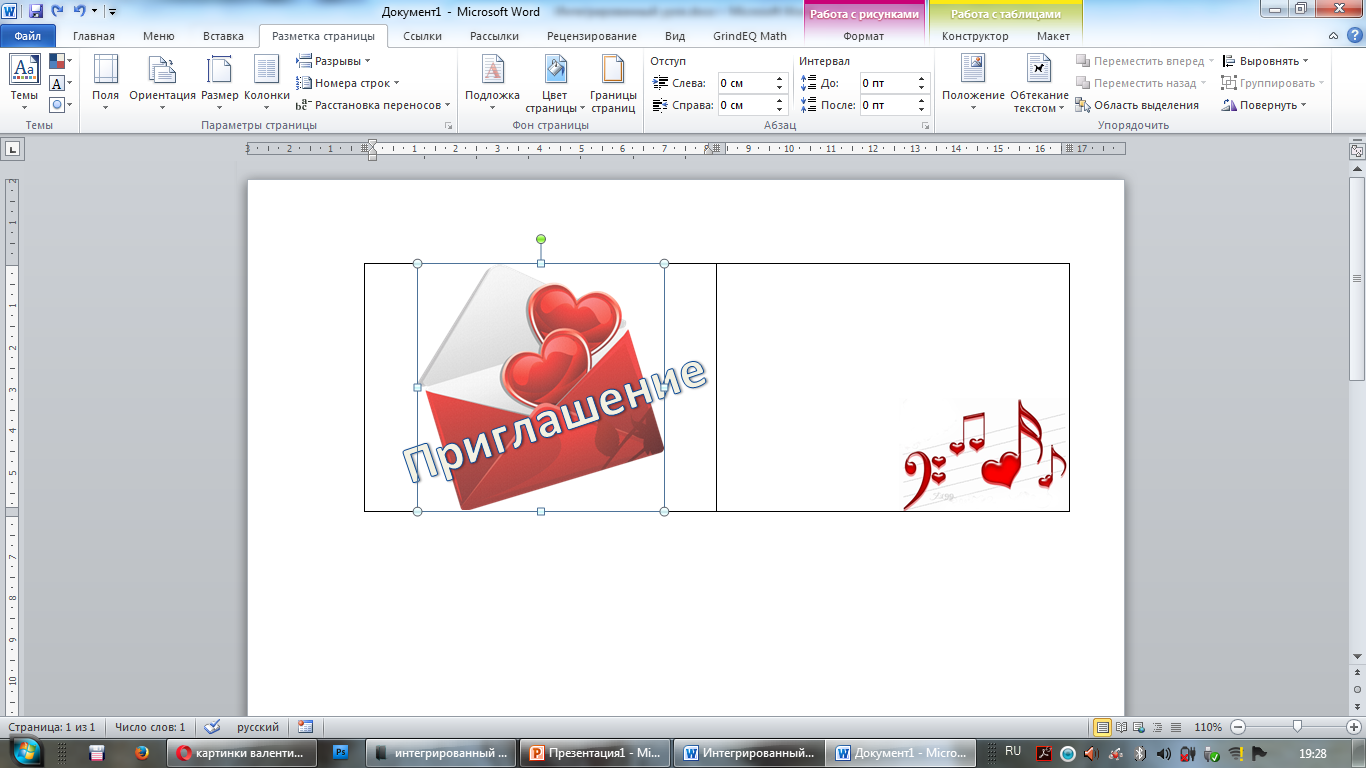 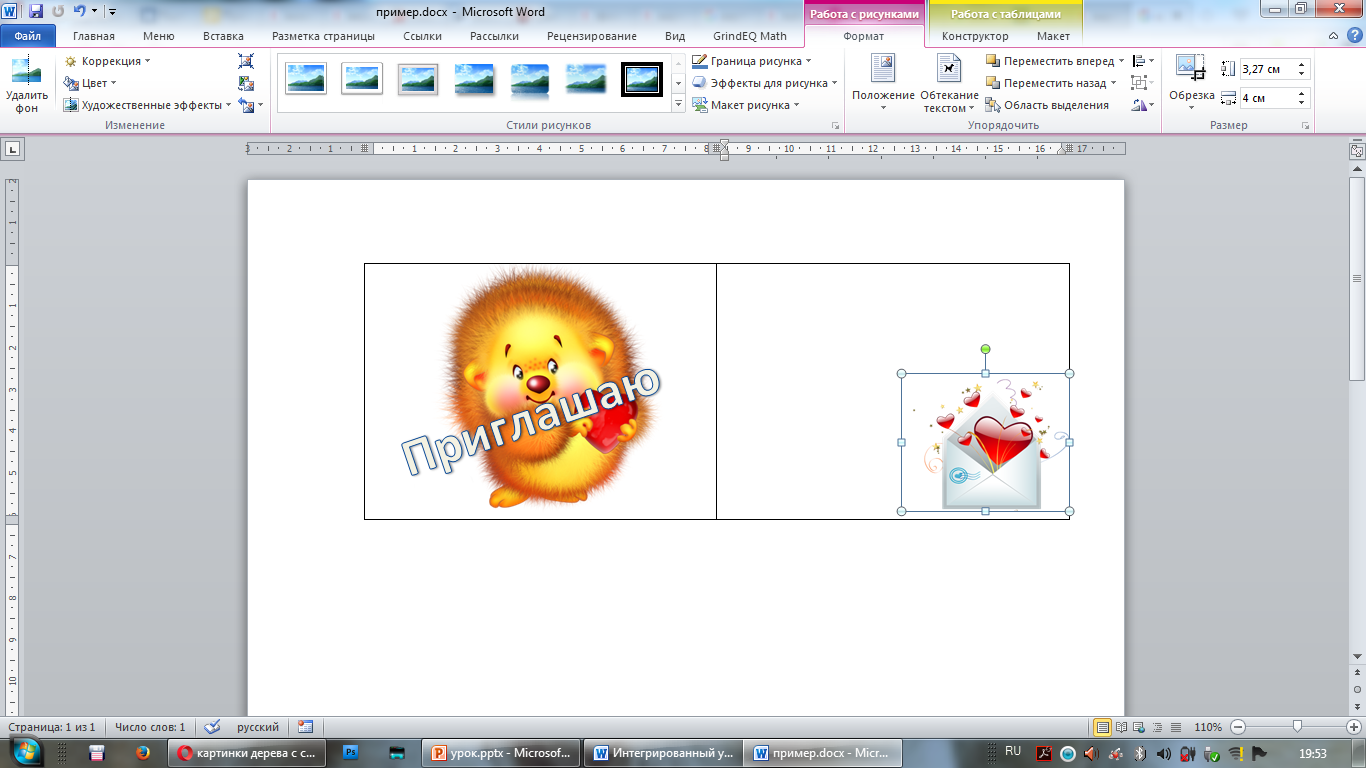 (С помощью кнопки Обтекание текстом можно задавать положение рисунка относительно текста. Для удобного перемещения рисунка по странице удобно выбирать Сквозное обтекание текстом. Вторая кнопка предназначена для отражения рисунка слева направо и сверху вниз, поворот на 900 влево и на 900 вправо, что также часто используется в компьютерной графике. А кнопка Обрезка предназначена для обрезки рисунка по периметру.)Все действия для работы с рисунками собраны в блоке Работа с рисунками. А как еще можно украсить страницы календаря используя текстовый редактор MS Word?Можно задать цвет страницы с помощью команды Дизайн – Цвет страницы, а также границы страницы: Дизайн – Границы страниц. Сохранять документ можно не только в формате docx, но и в формате pdf, в котором изменять нельзя, в отличие от docx. Для того чтобы сохранить текстовый документ в формате pdf, необходимо выполнить команду:Файл – Сохранить как… – Выбрать место для сохранения – Указать имя файла – Выбрать тип файла pdf – Сохранить.Для того чтобы была возможность отредактировать документ, его необходимо сохранить в формате docx.Задание на дом.по информатике – повторить основные приемы обработки текстовой информации, по английскому языку – write the names of the holidays and dates when they`re celebrated. Создание страницы календаря праздников в MS Word.Создайте страницы (ребята заранее поделены на группы, каждая группа подготовила список праздников)  календаря. Необходимые рисунки для оформления календаря находятся D:\календарь\картинки. Название месяца оформите с помощью художественного текста, для дат установите шрифт Monotype Corsiva, размер 16, для остального текста – Times New Roman.Before presenting your projects look at this slide. Firstly you have to tell about the holiday and the date it`s celebrated. And then tell in short how people celebrate it. But you have a lot of holidays. That`s why you can choose only some of them and tell how they`re celebrated. Защита проектов учащихся.Каждая группа защищает свои страницы календаря (демонстрация с помощью проектора).Подведение итогов урока. Рефлексия.Ребята по очереди из мешочка вытягивают вопросы и отвечают на них.Оценка работ учащихся, выставление отметки за урок по английскому языку и по информатике.Даем оценку работы группы в целом на уроке.StateRepublicanReligiousMemorialNon-official